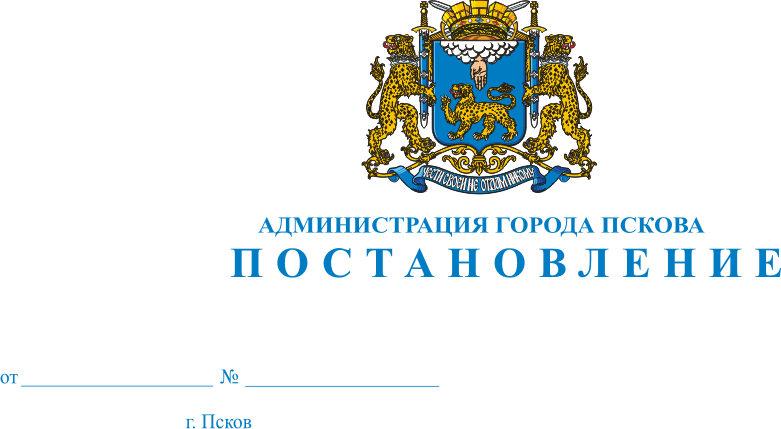 О внесении изменений в Постановление Администрации города Пскова от 28 ноября . № 3070 «Об утверждении муниципальной программы «Энергоэффективность и энергосбережение муниципального образования «Город Псков»В целях повышения эффективности потребления энергоресурсов в муниципальном образовании "Город Псков", в соответствии со статьей 179 Бюджетного кодекса Российской Федерации, Федеральным законом от 23.11.2009 N 261-ФЗ "Об энергосбережении и о повышении энергетической эффективности и о внесении изменений в отдельные законодательные акты Российской Федерации", постановлением Администрации города Пскова от 13.02.2014 N 232 "Об утверждении Порядка разработки, формирования, реализации и оценки эффективности муниципальных программ города Пскова", распоряжением Администрации города Пскова от 18.03.2014 N 143-р "Об утверждении Перечня муниципальных программ муниципального образования "Город Псков", руководствуясь подпунктом 4.5 пункта 4 статьи 32 Устава муниципального образования "Город Псков", Администрация города Пскова,ПОСТАНОВЛЯЕТ:1. Внести в приложение «Муниципальная программа «Энергоэффективность и энергосбережение муниципального образования «Город Псков» к Постановлению Администрации города Пскова от 28 ноября . № 3070  «Об утверждении муниципальной программы «Энергоэффективность и энергосбережение муниципального образования «Город Псков» следующие изменения:1) раздел  I «Паспорт муниципальной программы «Энергоэффективность и энергосбережение муниципального образования «Город Псков» изложить в следующей редакции:«»2) раздел IX «Обоснование объема финансовых средств, необходимых для реализации муниципальной программы» изложить в следующей редакции:«Объем бюджетных ассигнований на реализацию муниципальной программы – 15 863.3 тыс. рублей, в том числе:из средств бюджета города Пскова - 15 863.3 тыс. рублей.»;3) Приложение 1 к муниципальной программе «Энергоэффективность и энергосбережение муниципального образования «Город Псков»  изложить в следующей редакции:«Приложение 1к муниципальной программе«Энергоэффективность и энергосбережение муниципального образования «Город Псков»»;4) Приложение 2 к муниципальной программе «Энергоэффективность и энергосбережение муниципального образования «Город Псков» изложить в следующей редакции:«Приложение 2к муниципальной программе «Энергоэффективность и энергосбережение муниципального образования «Город Псков»»;7) Внести в подпрограмму «Энергосбережение и повышение энергоэффективности муниципального образования «Город Псков» муниципальной программы «Энергоэффективность и энергосбережение муниципального образования «Город Псков» следующие изменения:а) раздел I «Паспорт Подпрограммы «Энергосбережение и повышение энергоэффективности муниципального образования «Город Псков» муниципальной программы муниципального образования «Город Псков» «Энергоэффективность и энергосбережение муниципального образования «Город Псков» изложить в следующей редакции:«»;б) в разделе III. «Приоритеты муниципальной политики в сфере реализации подпрограммы, описание целей, задач подпрограммы, целевые индикаторы достижения целей и решения задач, основные ожидаемые конечные результаты подпрограммы» четвертый абзац изложить в следующей редакции:«Целевые индикаторы достижения целей и задачДля оценки реализации подпрограммы используются следующие целевые индикаторы:- снижение расходов бюджета на оплату энергетических ресурсов, водоснабжения и водоотведения (по отношению к базовому году);- доля энергоэффективных ламп в сетях уличного освещения.»в) раздел VII «Ресурсное обеспечение подпрограммы» изложить в следующей редакции:«Общий объем финансирования подпрограммы составляет 15 863.3 тыс. рублей, в том числе по годам:Тыс. руб.Объем финансирования подпрограммы рассчитан в ценах 2014 года и подлежит ежегодному уточнению при формировании бюджета города Пскова на очередной финансовый год.»;г) Приложение к подпрограмме "Энергосбережение и повышение энергоэффективности в муниципальном образовании "Город Псков"  изложить в следующей редакции:« Приложение к подпрограмме "Энергосбережение и повышение энергоэффективности в муниципальном образовании "Город Псков" 2. Опубликовать настоящее постановление в газете «Псковские новости» и разместить на официальном сайте муниципального образования «Город Псков» в сети Интернет.3. Настоящее постановление вступает в силу с момента его официального опубликования.4. Контроль за исполнением настоящего постановления возложить на начальника Управления городского хозяйства Администрации города Пскова А.Г. Захарова.Глава Администрации города Пскова                                                                            И.В. КалашниковI. ПАСПОРТI. ПАСПОРТI. ПАСПОРТI. ПАСПОРТI. ПАСПОРТI. ПАСПОРТI. ПАСПОРТМуниципальная программа "Энергоэффективность и энергосбережение муниципального образования "Город Псков""Муниципальная программа "Энергоэффективность и энергосбережение муниципального образования "Город Псков""Муниципальная программа "Энергоэффективность и энергосбережение муниципального образования "Город Псков""Муниципальная программа "Энергоэффективность и энергосбережение муниципального образования "Город Псков""Муниципальная программа "Энергоэффективность и энергосбережение муниципального образования "Город Псков""Муниципальная программа "Энергоэффективность и энергосбережение муниципального образования "Город Псков""Муниципальная программа "Энергоэффективность и энергосбережение муниципального образования "Город Псков""Ответственный исполнитель программыУправление городского хозяйства Администрации города ПсковаУправление городского хозяйства Администрации города ПсковаУправление городского хозяйства Администрации города ПсковаУправление городского хозяйства Администрации города ПсковаУправление городского хозяйства Администрации города ПсковаУправление городского хозяйства Администрации города ПсковаСоисполнители программыотсутствуютотсутствуютотсутствуютотсутствуютотсутствуютотсутствуютУчастники программыотсутствуютотсутствуютотсутствуютотсутствуютотсутствуютотсутствуютПодпрограммы программыЭнергосбережение и повышение энергоэффективности в муниципальном образовании «Город Псков»Энергосбережение и повышение энергоэффективности в муниципальном образовании «Город Псков»Энергосбережение и повышение энергоэффективности в муниципальном образовании «Город Псков»Энергосбережение и повышение энергоэффективности в муниципальном образовании «Город Псков»Энергосбережение и повышение энергоэффективности в муниципальном образовании «Город Псков»Энергосбережение и повышение энергоэффективности в муниципальном образовании «Город Псков»Ведомственные целевые программыотсутствуютотсутствуютотсутствуютотсутствуютотсутствуютотсутствуютОсновные мероприятияотсутствуютотсутствуютотсутствуютотсутствуютотсутствуютотсутствуютЦели программыПовышение эффективности существующих систем энергоснабжения в муниципальном образовании «Город Псков»Повышение эффективности существующих систем энергоснабжения в муниципальном образовании «Город Псков»Повышение эффективности существующих систем энергоснабжения в муниципальном образовании «Город Псков»Повышение эффективности существующих систем энергоснабжения в муниципальном образовании «Город Псков»Повышение эффективности существующих систем энергоснабжения в муниципальном образовании «Город Псков»Повышение эффективности существующих систем энергоснабжения в муниципальном образовании «Город Псков»Задачи программыРациональное использование энергетических ресурсов и повышение энергетической эффективности при обеспечении комфортных условий проживания гражданРациональное использование энергетических ресурсов и повышение энергетической эффективности при обеспечении комфортных условий проживания гражданРациональное использование энергетических ресурсов и повышение энергетической эффективности при обеспечении комфортных условий проживания гражданРациональное использование энергетических ресурсов и повышение энергетической эффективности при обеспечении комфортных условий проживания гражданРациональное использование энергетических ресурсов и повышение энергетической эффективности при обеспечении комфортных условий проживания гражданРациональное использование энергетических ресурсов и повышение энергетической эффективности при обеспечении комфортных условий проживания гражданЦелевые индикаторы программы1. Уровень оснащения бюджетных учреждений приборами учета потребления коммунальных ресурсов1. Уровень оснащения бюджетных учреждений приборами учета потребления коммунальных ресурсов1. Уровень оснащения бюджетных учреждений приборами учета потребления коммунальных ресурсов1. Уровень оснащения бюджетных учреждений приборами учета потребления коммунальных ресурсов1. Уровень оснащения бюджетных учреждений приборами учета потребления коммунальных ресурсов1. Уровень оснащения бюджетных учреждений приборами учета потребления коммунальных ресурсовЦелевые индикаторы программы2. Уровень оснащения многоквартирных домов коллективными (общедомовыми) приборами учета потребления коммунальных ресурсов2. Уровень оснащения многоквартирных домов коллективными (общедомовыми) приборами учета потребления коммунальных ресурсов2. Уровень оснащения многоквартирных домов коллективными (общедомовыми) приборами учета потребления коммунальных ресурсов2. Уровень оснащения многоквартирных домов коллективными (общедомовыми) приборами учета потребления коммунальных ресурсов2. Уровень оснащения многоквартирных домов коллективными (общедомовыми) приборами учета потребления коммунальных ресурсов2. Уровень оснащения многоквартирных домов коллективными (общедомовыми) приборами учета потребления коммунальных ресурсовЭтапы и сроки реализации программы01.01.2015 - 31.12.201801.01.2015 - 31.12.201801.01.2015 - 31.12.201801.01.2015 - 31.12.201801.01.2015 - 31.12.201801.01.2015 - 31.12.2018 Муниципальная программа "Энергоэффективность и энергосбережение муниципального образования "Город Псков"" Муниципальная программа "Энергоэффективность и энергосбережение муниципального образования "Город Псков"" Муниципальная программа "Энергоэффективность и энергосбережение муниципального образования "Город Псков"" Муниципальная программа "Энергоэффективность и энергосбережение муниципального образования "Город Псков"" Муниципальная программа "Энергоэффективность и энергосбережение муниципального образования "Город Псков"" Муниципальная программа "Энергоэффективность и энергосбережение муниципального образования "Город Псков""Объемы бюджетных ассигнований программы (бюджетные ассигнования по подпрограммам, ведомственным целевым программам, основным мероприятиям, включенным в состав программы)Источники финансирования2015201620172018ИтогоОбъемы бюджетных ассигнований программы (бюджетные ассигнования по подпрограммам, ведомственным целевым программам, основным мероприятиям, включенным в состав программы)местный бюджет4 463.34 350.04 350.02 700.015 863.3Объемы бюджетных ассигнований программы (бюджетные ассигнования по подпрограммам, ведомственным целевым программам, основным мероприятиям, включенным в состав программы)Всего по программе:4 463.34 350.04 350.02 700.015 863.3 Энергосбережение и повышение энергоэффективности в муниципальном образовании «Город Псков» Энергосбережение и повышение энергоэффективности в муниципальном образовании «Город Псков» Энергосбережение и повышение энергоэффективности в муниципальном образовании «Город Псков» Энергосбережение и повышение энергоэффективности в муниципальном образовании «Город Псков» Энергосбережение и повышение энергоэффективности в муниципальном образовании «Город Псков» Энергосбережение и повышение энергоэффективности в муниципальном образовании «Город Псков»Источники финансирования2015201620172018Итогоместный бюджет4 463.34 350.04 350.02 700.015 863.3Всего по подпрограмме:4 463.34 350.04 350.02 700.015 863.3Ожидаемые результаты реализации программы1. Обеспечение реального контроля потребления энергоресурсов и создание действенного механизма стимулирования энергосбережения1. Обеспечение реального контроля потребления энергоресурсов и создание действенного механизма стимулирования энергосбережения1. Обеспечение реального контроля потребления энергоресурсов и создание действенного механизма стимулирования энергосбережения1. Обеспечение реального контроля потребления энергоресурсов и создание действенного механизма стимулирования энергосбережения1. Обеспечение реального контроля потребления энергоресурсов и создание действенного механизма стимулирования энергосбережения1. Обеспечение реального контроля потребления энергоресурсов и создание действенного механизма стимулирования энергосбереженияОжидаемые результаты реализации программы2. Повышение энергетической эффективности работы ресурсоснабжающих организаций2. Повышение энергетической эффективности работы ресурсоснабжающих организаций2. Повышение энергетической эффективности работы ресурсоснабжающих организаций2. Повышение энергетической эффективности работы ресурсоснабжающих организаций2. Повышение энергетической эффективности работы ресурсоснабжающих организаций2. Повышение энергетической эффективности работы ресурсоснабжающих организацийОжидаемые результаты реализации программы3. Поставка необходимого количества и качества энергоресурсов, достаточного для поддержания комфортных условий для людей, и осуществление платы за фактически потребленные энергоресурсы 3. Поставка необходимого количества и качества энергоресурсов, достаточного для поддержания комфортных условий для людей, и осуществление платы за фактически потребленные энергоресурсы 3. Поставка необходимого количества и качества энергоресурсов, достаточного для поддержания комфортных условий для людей, и осуществление платы за фактически потребленные энергоресурсы 3. Поставка необходимого количества и качества энергоресурсов, достаточного для поддержания комфортных условий для людей, и осуществление платы за фактически потребленные энергоресурсы 3. Поставка необходимого количества и качества энергоресурсов, достаточного для поддержания комфортных условий для людей, и осуществление платы за фактически потребленные энергоресурсы 3. Поставка необходимого количества и качества энергоресурсов, достаточного для поддержания комфортных условий для людей, и осуществление платы за фактически потребленные энергоресурсы Целевые индикаторы муниципальной программыЦелевые индикаторы муниципальной программыЦелевые индикаторы муниципальной программыЦелевые индикаторы муниципальной программыЦелевые индикаторы муниципальной программыЦелевые индикаторы муниципальной программыЦелевые индикаторы муниципальной программы N п/пНаименование целевого показателя (индикатора)Единицы измеренияЗначения целевых показателей (индикаторов)Значения целевых показателей (индикаторов)Значения целевых показателей (индикаторов)Значения целевых показателей (индикаторов)Значения целевых показателей (индикаторов) N п/пНаименование целевого показателя (индикатора)Единицы измерения2014 год2015 год2016 год2017 год2018 годПрограмма . Муниципальная программа "Энергоэффективность и энергосбережение муниципального образования "Город Псков""Программа . Муниципальная программа "Энергоэффективность и энергосбережение муниципального образования "Город Псков""Программа . Муниципальная программа "Энергоэффективность и энергосбережение муниципального образования "Город Псков""Программа . Муниципальная программа "Энергоэффективность и энергосбережение муниципального образования "Город Псков""Программа . Муниципальная программа "Энергоэффективность и энергосбережение муниципального образования "Город Псков""Программа . Муниципальная программа "Энергоэффективность и энергосбережение муниципального образования "Город Псков""Программа . Муниципальная программа "Энергоэффективность и энергосбережение муниципального образования "Город Псков""Программа . Муниципальная программа "Энергоэффективность и энергосбережение муниципального образования "Город Псков""1Уровень оснащения бюджетных учреждений приборами учета потребления коммунальных ресурсовПроцент50,065,075,085,0100,02Уровень оснащения многоквартирных домов коллективными (общедомовыми) приборами учета потребления коммунальных ресурсовПроцент25,040,060,080,0100,0Подпрограмма 1. Энергосбережение и повышение энергоэффективности в муниципальном образовании «Город Псков»Подпрограмма 1. Энергосбережение и повышение энергоэффективности в муниципальном образовании «Город Псков»Подпрограмма 1. Энергосбережение и повышение энергоэффективности в муниципальном образовании «Город Псков»Подпрограмма 1. Энергосбережение и повышение энергоэффективности в муниципальном образовании «Город Псков»Подпрограмма 1. Энергосбережение и повышение энергоэффективности в муниципальном образовании «Город Псков»Подпрограмма 1. Энергосбережение и повышение энергоэффективности в муниципальном образовании «Город Псков»Подпрограмма 1. Энергосбережение и повышение энергоэффективности в муниципальном образовании «Город Псков»Подпрограмма 1. Энергосбережение и повышение энергоэффективности в муниципальном образовании «Город Псков»1.1Снижение расходов бюджета на оплату энергетических ресурсов, водоснабжения и водоотведения (по отношению к базовому году)Процент0,02,04,06,08,01.2Доля энергоэффективных ламп в сетях уличного освещенияПроцент7,09,311,013,015,0Перечень подпрограмм, ведомственных целевых программ, основных мероприятий, включенных в состав муниципальной программыПеречень подпрограмм, ведомственных целевых программ, основных мероприятий, включенных в состав муниципальной программыПеречень подпрограмм, ведомственных целевых программ, основных мероприятий, включенных в состав муниципальной программыПеречень подпрограмм, ведомственных целевых программ, основных мероприятий, включенных в состав муниципальной программыПеречень подпрограмм, ведомственных целевых программ, основных мероприятий, включенных в состав муниципальной программыПеречень подпрограмм, ведомственных целевых программ, основных мероприятий, включенных в состав муниципальной программыПеречень подпрограмм, ведомственных целевых программ, основных мероприятий, включенных в состав муниципальной программыПеречень подпрограмм, ведомственных целевых программ, основных мероприятий, включенных в состав муниципальной программыПеречень подпрограмм, ведомственных целевых программ, основных мероприятий, включенных в состав муниципальной программыПеречень подпрограмм, ведомственных целевых программ, основных мероприятий, включенных в состав муниципальной программыПеречень подпрограмм, ведомственных целевых программ, основных мероприятий, включенных в состав муниципальной программыНомер п/пНаименование подпрограмм, ведомственных целевых программ, основных мероприятийОтветственный исполнитель (соисполнитель или участник подпрограммы)Срок реализацииОбъем финансирования по годам (тыс. руб.)Объем финансирования по годам (тыс. руб.)Объем финансирования по годам (тыс. руб.)Объем финансирования по годам (тыс. руб.)Объем финансирования по годам (тыс. руб.)Ожидаемый результат (краткое описание)Последствия нереализации подпрограммы, ведомственной целевой программы, основного мероприятияНомер п/пНаименование подпрограмм, ведомственных целевых программ, основных мероприятийОтветственный исполнитель (соисполнитель или участник подпрограммы)Срок реализацииВСЕГО:2015201620172018Ожидаемый результат (краткое описание)Последствия нереализации подпрограммы, ведомственной целевой программы, основного мероприятияНомер п/пНаименование подпрограмм, ведомственных целевых программ, основных мероприятийОтветственный исполнитель (соисполнитель или участник подпрограммы)Срок реализацииВСЕГО:2015201620172018Ожидаемый результат (краткое описание)Последствия нереализации подпрограммы, ведомственной целевой программы, основного мероприятияПодпрограммыПодпрограммыПодпрограммыПодпрограммыПодпрограммыПодпрограммыПодпрограммыПодпрограммыПодпрограммыПодпрограммы1Энергосбережение и повышение энергоэффективности в муниципальном образовании «Город Псков»Управление городского хозяйства Администрации города Пскова01.01.2015 - 31.12.201815 863.34 463.34 350.04 350.02 700.0Оплата гражданами коммунальных услуг в соответствии с фактическими потребностями; Оптимизация расходов многоквартирных домов (в части муниципального жилищного фонда) и учреждений за счет сокращения затрат на коммунальные услугиНерациональное использование энергетических ресурсовВсего:15 863.34 463.34 350.04 350.02 700.0ПАСПОРТПАСПОРТПАСПОРТПАСПОРТПАСПОРТПАСПОРТПАСПОРТПодпрограмма "Энергосбережение и повышение энергоэффективности в муниципальном образовании «Город Псков»"Подпрограмма "Энергосбережение и повышение энергоэффективности в муниципальном образовании «Город Псков»"Подпрограмма "Энергосбережение и повышение энергоэффективности в муниципальном образовании «Город Псков»"Подпрограмма "Энергосбережение и повышение энергоэффективности в муниципальном образовании «Город Псков»"Подпрограмма "Энергосбережение и повышение энергоэффективности в муниципальном образовании «Город Псков»"Подпрограмма "Энергосбережение и повышение энергоэффективности в муниципальном образовании «Город Псков»"Подпрограмма "Энергосбережение и повышение энергоэффективности в муниципальном образовании «Город Псков»"Муниципальная программа "Энергоэффективность и энергосбережение муниципального образования "Город Псков""Муниципальная программа "Энергоэффективность и энергосбережение муниципального образования "Город Псков""Муниципальная программа "Энергоэффективность и энергосбережение муниципального образования "Город Псков""Муниципальная программа "Энергоэффективность и энергосбережение муниципального образования "Город Псков""Муниципальная программа "Энергоэффективность и энергосбережение муниципального образования "Город Псков""Муниципальная программа "Энергоэффективность и энергосбережение муниципального образования "Город Псков""Муниципальная программа "Энергоэффективность и энергосбережение муниципального образования "Город Псков""Ответственный исполнитель подпрограммыУправление городского хозяйства Администрации города ПсковаУправление городского хозяйства Администрации города ПсковаУправление городского хозяйства Администрации города ПсковаУправление городского хозяйства Администрации города ПсковаУправление городского хозяйства Администрации города ПсковаУправление городского хозяйства Администрации города ПсковаСоисполнители подпрограммыУО АГП, УУРЖП АГП, КУМИ АГПУО АГП, УУРЖП АГП, КУМИ АГПУО АГП, УУРЖП АГП, КУМИ АГПУО АГП, УУРЖП АГП, КУМИ АГПУО АГП, УУРЖП АГП, КУМИ АГПУО АГП, УУРЖП АГП, КУМИ АГПЦель подпрограммыРациональное использование энергетических ресурсов и повышение энергетической эффективности при обеспечении комфортных условий проживания гражданРациональное использование энергетических ресурсов и повышение энергетической эффективности при обеспечении комфортных условий проживания гражданРациональное использование энергетических ресурсов и повышение энергетической эффективности при обеспечении комфортных условий проживания гражданРациональное использование энергетических ресурсов и повышение энергетической эффективности при обеспечении комфортных условий проживания гражданРациональное использование энергетических ресурсов и повышение энергетической эффективности при обеспечении комфортных условий проживания гражданРациональное использование энергетических ресурсов и повышение энергетической эффективности при обеспечении комфортных условий проживания гражданЗадачи подпрограммы1. Повышение уровня энергосбережения и энергоэффективности в жилищном фонде1. Повышение уровня энергосбережения и энергоэффективности в жилищном фонде1. Повышение уровня энергосбережения и энергоэффективности в жилищном фонде1. Повышение уровня энергосбережения и энергоэффективности в жилищном фонде1. Повышение уровня энергосбережения и энергоэффективности в жилищном фонде1. Повышение уровня энергосбережения и энергоэффективности в жилищном фондеЗадачи подпрограммы2. Повышение эффективности использования энергетических ресурсов в коммунальной сфере2. Повышение эффективности использования энергетических ресурсов в коммунальной сфере2. Повышение эффективности использования энергетических ресурсов в коммунальной сфере2. Повышение эффективности использования энергетических ресурсов в коммунальной сфере2. Повышение эффективности использования энергетических ресурсов в коммунальной сфере2. Повышение эффективности использования энергетических ресурсов в коммунальной сфереЦелевые показатели (индикаторы) подпрограммы1. Снижение расходов бюджета на оплату энергетических ресурсов, водоснабжения и водоотведения (по отношению к базовому году)1. Снижение расходов бюджета на оплату энергетических ресурсов, водоснабжения и водоотведения (по отношению к базовому году)1. Снижение расходов бюджета на оплату энергетических ресурсов, водоснабжения и водоотведения (по отношению к базовому году)1. Снижение расходов бюджета на оплату энергетических ресурсов, водоснабжения и водоотведения (по отношению к базовому году)1. Снижение расходов бюджета на оплату энергетических ресурсов, водоснабжения и водоотведения (по отношению к базовому году)1. Снижение расходов бюджета на оплату энергетических ресурсов, водоснабжения и водоотведения (по отношению к базовому году)Целевые показатели (индикаторы) подпрограммы2. Доля энергоэффективных ламп в сетях уличного освещения2. Доля энергоэффективных ламп в сетях уличного освещения2. Доля энергоэффективных ламп в сетях уличного освещения2. Доля энергоэффективных ламп в сетях уличного освещения2. Доля энергоэффективных ламп в сетях уличного освещения2. Доля энергоэффективных ламп в сетях уличного освещенияЭтапы и сроки реализации подпрограммы01.01.2015 - 31.12.201801.01.2015 - 31.12.201801.01.2015 - 31.12.201801.01.2015 - 31.12.201801.01.2015 - 31.12.201801.01.2015 - 31.12.2018Объемы бюджетных ассигнований по подпрограммеИсточники финансирования2015201620172018ИтогоОбъемы бюджетных ассигнований по подпрограммеместный бюджет4 463.34 350.04 350.02 700.015 863.3Объемы бюджетных ассигнований по подпрограммеВсего по подпрограмме:4 463.34 350.04 350.02 700.015 863.3Ожидаемые результаты реализации подпрограммы1. Оплата гражданами коммунальных услуг в соответствии с фактическими потребностями1. Оплата гражданами коммунальных услуг в соответствии с фактическими потребностями1. Оплата гражданами коммунальных услуг в соответствии с фактическими потребностями1. Оплата гражданами коммунальных услуг в соответствии с фактическими потребностями1. Оплата гражданами коммунальных услуг в соответствии с фактическими потребностями1. Оплата гражданами коммунальных услуг в соответствии с фактическими потребностямиОжидаемые результаты реализации подпрограммы2. Оптимизация расходов многоквартирных домов (в части муниципального жилищного фонда) и учреждений за счет сокращения затрат на коммунальные услуги2. Оптимизация расходов многоквартирных домов (в части муниципального жилищного фонда) и учреждений за счет сокращения затрат на коммунальные услуги2. Оптимизация расходов многоквартирных домов (в части муниципального жилищного фонда) и учреждений за счет сокращения затрат на коммунальные услуги2. Оптимизация расходов многоквартирных домов (в части муниципального жилищного фонда) и учреждений за счет сокращения затрат на коммунальные услуги2. Оптимизация расходов многоквартирных домов (в части муниципального жилищного фонда) и учреждений за счет сокращения затрат на коммунальные услуги2. Оптимизация расходов многоквартирных домов (в части муниципального жилищного фонда) и учреждений за счет сокращения затрат на коммунальные услугиИсточники финансированияСроки реализации подпрограммыСроки реализации подпрограммыСроки реализации подпрограммыСроки реализации подпрограммыИтогоИсточники финансирования2015 г.2016 г.2017 г.2018 г.Итогоместный бюджет4 463.34 350.04 350.02 700.015 863.3Всего по подпрограмме:4 463.34 350.04 350.02 700.015 863.3Перечень основных мероприятий подпрограммы "Энергосбережение и повышение энергоэффективности в муниципальном образовании «Город Псков»"Перечень основных мероприятий подпрограммы "Энергосбережение и повышение энергоэффективности в муниципальном образовании «Город Псков»"Перечень основных мероприятий подпрограммы "Энергосбережение и повышение энергоэффективности в муниципальном образовании «Город Псков»"Перечень основных мероприятий подпрограммы "Энергосбережение и повышение энергоэффективности в муниципальном образовании «Город Псков»"Перечень основных мероприятий подпрограммы "Энергосбережение и повышение энергоэффективности в муниципальном образовании «Город Псков»"Перечень основных мероприятий подпрограммы "Энергосбережение и повышение энергоэффективности в муниципальном образовании «Город Псков»"Перечень основных мероприятий подпрограммы "Энергосбережение и повышение энергоэффективности в муниципальном образовании «Город Псков»"Перечень основных мероприятий подпрограммы "Энергосбережение и повышение энергоэффективности в муниципальном образовании «Город Псков»"Перечень основных мероприятий подпрограммы "Энергосбережение и повышение энергоэффективности в муниципальном образовании «Город Псков»"Перечень основных мероприятий подпрограммы "Энергосбережение и повышение энергоэффективности в муниципальном образовании «Город Псков»"Перечень основных мероприятий подпрограммы "Энергосбережение и повышение энергоэффективности в муниципальном образовании «Город Псков»"Номер п/пНаименование основного мероприятияИсполнитель мероприятияСрок реализацииОбъем финансирования по годам (тыс. руб.)Объем финансирования по годам (тыс. руб.)Объем финансирования по годам (тыс. руб.)Объем финансирования по годам (тыс. руб.)Объем финансирования по годам (тыс. руб.)Объем финансирования по годам (тыс. руб.)Ожидаемый непосредственный результат (краткое описание)Номер п/пНаименование основного мероприятияИсполнитель мероприятияСрок реализацииИсточникиВСЕГО:2015201620172018Ожидаемый непосредственный результат (краткое описание)Цель 1:Рациональное использование энергетических ресурсов и повышение энергетической эффективности при обеспечении комфортных условий проживания гражданЦель 1:Рациональное использование энергетических ресурсов и повышение энергетической эффективности при обеспечении комфортных условий проживания гражданЦель 1:Рациональное использование энергетических ресурсов и повышение энергетической эффективности при обеспечении комфортных условий проживания гражданЦель 1:Рациональное использование энергетических ресурсов и повышение энергетической эффективности при обеспечении комфортных условий проживания гражданЦель 1:Рациональное использование энергетических ресурсов и повышение энергетической эффективности при обеспечении комфортных условий проживания гражданЦель 1:Рациональное использование энергетических ресурсов и повышение энергетической эффективности при обеспечении комфортных условий проживания гражданЦель 1:Рациональное использование энергетических ресурсов и повышение энергетической эффективности при обеспечении комфортных условий проживания гражданЦель 1:Рациональное использование энергетических ресурсов и повышение энергетической эффективности при обеспечении комфортных условий проживания гражданЦель 1:Рациональное использование энергетических ресурсов и повышение энергетической эффективности при обеспечении комфортных условий проживания гражданЦель 1:Рациональное использование энергетических ресурсов и повышение энергетической эффективности при обеспечении комфортных условий проживания гражданЗадача 1:Повышение уровня энергосбережения и энергоэффективности в жилищном фондеЗадача 1:Повышение уровня энергосбережения и энергоэффективности в жилищном фондеЗадача 1:Повышение уровня энергосбережения и энергоэффективности в жилищном фондеЗадача 1:Повышение уровня энергосбережения и энергоэффективности в жилищном фондеЗадача 1:Повышение уровня энергосбережения и энергоэффективности в жилищном фондеЗадача 1:Повышение уровня энергосбережения и энергоэффективности в жилищном фондеЗадача 1:Повышение уровня энергосбережения и энергоэффективности в жилищном фондеЗадача 1:Повышение уровня энергосбережения и энергоэффективности в жилищном фондеЗадача 1:Повышение уровня энергосбережения и энергоэффективности в жилищном фондеЗадача 1:Повышение уровня энергосбережения и энергоэффективности в жилищном фонде1Проведение энергетических обследований зданий, строений, сооруженийУГХ АГП01.01.2015 - 31.12.2018Всего1 500.0500.0500.0500.0Рационализация использования энергетических ресурсов и повышение эффективности их использования; разработка перечня типовых, общедоступных мероприятий по энергосбережению и повышению энергетической эффективности и проведение их стоимостной оценкиПроведение энергетических обследований зданий, строений, сооруженийместный бюджет1 500.0500.0500.0500.0Рационализация использования энергетических ресурсов и повышение эффективности их использования; разработка перечня типовых, общедоступных мероприятий по энергосбережению и повышению энергетической эффективности и проведение их стоимостной оценки2Повышение энергетической эффективности в отношении общего имущества собственников помещений в многоквартирных домах (в части муниципального жилищного фонда)УГХ АГП01.01.2015 - 31.12.2018Всего300.0100.0100.0100.0Рационализация использования энергетических ресурсов и повышение эффективности их использованияПовышение энергетической эффективности в отношении общего имущества собственников помещений в многоквартирных домах (в части муниципального жилищного фонда)местный бюджет300.0100.0100.0100.0Рационализация использования энергетических ресурсов и повышение эффективности их использования3Оснащение зданий, строений, сооружений приборами учета используемых энергетических ресурсов (водоснабжение, теплоснабжение, энергоснабжение)УО АГП, УУРЖП АГПКУМИ АГП01.01.2015 - 31.12.2018Всего10 063.31 963.33 250.03 250.01 600.0Снижение потребления энергетических ресурсов, сокращение потерь энергоресурсовОснащение зданий, строений, сооружений приборами учета используемых энергетических ресурсов (водоснабжение, теплоснабжение, энергоснабжение)местный бюджет10 063.31 963.33 250.03 250.01 600.0Снижение потребления энергетических ресурсов, сокращение потерь энергоресурсов4Ранжирование многоквартирных домов по уровню энергоэффективностиУГХ АГП01.01.2015 - 31.12.2018не требует финансированияОпределение класса энергетической эффективности и размещение на фасаде МКД указателя такого классаЗадача 2:Повышение эффективности использования энергетических ресурсов в коммунальной сфереЗадача 2:Повышение эффективности использования энергетических ресурсов в коммунальной сфереЗадача 2:Повышение эффективности использования энергетических ресурсов в коммунальной сфереЗадача 2:Повышение эффективности использования энергетических ресурсов в коммунальной сфереЗадача 2:Повышение эффективности использования энергетических ресурсов в коммунальной сфереЗадача 2:Повышение эффективности использования энергетических ресурсов в коммунальной сфереЗадача 2:Повышение эффективности использования энергетических ресурсов в коммунальной сфереЗадача 2:Повышение эффективности использования энергетических ресурсов в коммунальной сфереЗадача 2:Повышение эффективности использования энергетических ресурсов в коммунальной сфереЗадача 2:Повышение эффективности использования энергетических ресурсов в коммунальной сфере1Анализ качества предоставления услуг электро-, тепло-, газо- и водоснабженияУГХ АГП01.01.2015 - 31.12.2018не требует финансированияРациональное использование энергетических ресурсов2Повышение энергетической эффективности систем уличного освещенияУГХ АГП01.01.2015 - 31.12.2018Всего4 000.02 500.0500.0500.0500.0Рациональное использование энергетических ресурсов и повышение эффективности их использования, снижение расходов МО "Город Псков"местный бюджет4 000.02 500.0500.0500.0500.03Разработка технико-экономических обоснований на внедрение энергосберегающих технологий в целях привлечения внебюджетного финансированияУГХ АГП01.01.2015 - 31.12.2018не требует финансированияРационализация использования энергетических ресурсов и повышение эффективности их использованияВсего по подпрограмме:15 863.34 463.34 350.04 350.02 700.0местный бюджет15 863.34 463.34 350.04 350.02 700.0